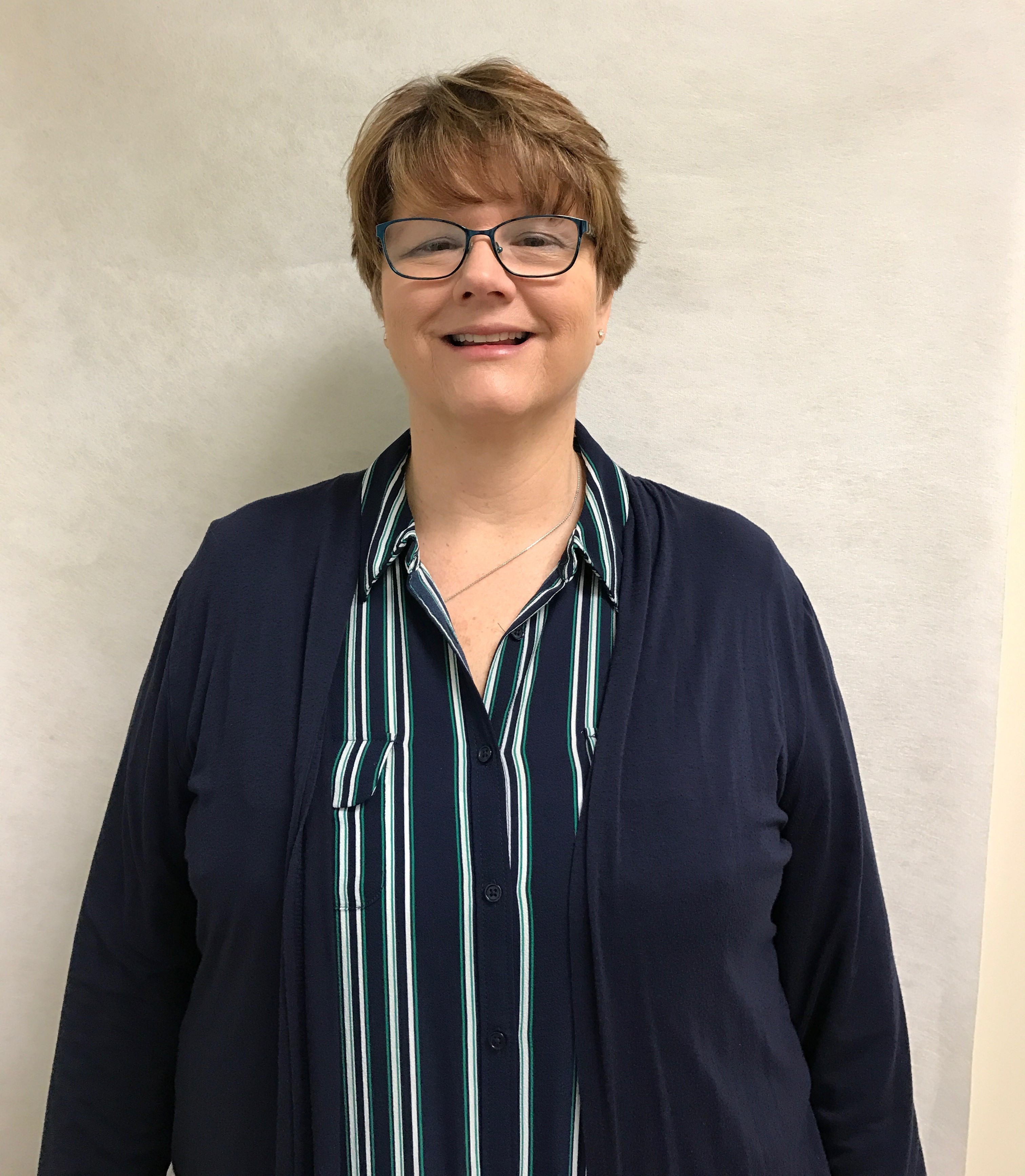 Name:			    Jan PastekaMembership in Years:	    24 years (in June 2017)Ministry Involvement (Past and Present):T!LC Life Group (Current)			    Kids Against Hunger Committee Mbr (Current)	Jubilation Team Member (Current)		    Confirmation Mentor (Current)Club 56 Volunteer (Current)			    Prayer & Care Ministry (Current)AWANA Leader					    Sunday School Teacher (Pre-k)Kitchen Remodel Cmte Chair			    Sunday School Admin AssistantT!LC Office Volunteer				    VBS Snack LeaderFuneral Luncheon Volunteer			    Mom’s-At-HomeCleansing Stream					    Dominican Republic Mission TripNursery Volunteer					    Teens Encounter Christ RetreatWomen’s Retreat Planning Team		    T!LC Church Picnic VolunteerGiggles N’ Grins Girl’s Night Out Organizer	    Silent RetreatHospitality TeamWhat does the Mission of T!LC mean to you?Bringing people together to know Jesus, promoting fellowship and community, and coming together to show others what Christ looks like.Describe the gifts and talents that you bring to this ministry:The gift of being able to talk and visit with all types of folks. God’s given me the eyes to sense people’s hurts and wounds. I am able to reach out and show God’s love and put those folks in touch where they can get connected.With my love for hospitality I enjoy being able to bring folks together and participate in fellowship. I love this church and I want other folks to see and feel God’s presence here.